CCNR-ZKR/ADN/WP.15/AC.2/2023/24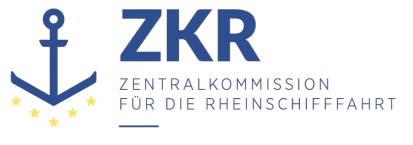 Allgemeine Verteilung16. Mai 2023Or. ENGLISCHGEMEINSAME EXPERTENTAGUNG FÜR DIE DEM ÜBEREINKOMMEN ÜBER DIE INTERNATIONALE BEFÖRDERUNG VON GEFÄHRLICHEN GÜTERN AUF BINNENWASSERSTRAẞEN (ADN) BEIGEFÜGTE VERORDNUNG (SICHERHEITSAUSSCHUSS)(42. Tagung, Genf, 21. – 25. August 2023)Punkt 4 b) der vorläufigen TagesordnungVorschläge für Änderungen der dem ADN beigefügten Verordnung: Weitere Änderungsvorschläge		Berichtigung von Terminologie – „Dossier de bateau“ (Schiffsakte)Vorgelegt von den Empfohlenen ADN-Klassifikationsgesellschaften *, **		Einleitung1.	In der französischen Fassung wird 25-mal die Bezeichnung „Dossier du bateau“ (Schiffsakte) verwendet. Zum Beispiel in Unterabschnitt „9.3.2.1 Dossier du bateau“.2.	Dagegen wird die Bezeichnung „Dossier de bateau“ nur einmal, in der Begriffsbestimmung in Abschnitt 1.2.1, verwendet: „Dossier de bateau : signifie un dossier qui contient toutes les informations techniques importantes concernant un bateau ou une barge, telles que les plans de construction et les documents relatifs à l’équipement;“.	I.	Korrekturvorschlag3.	Als die richtige Bezeichnung wird „dossier de bateau“ vorgeschlagen.4.	In der gesamten französischen Fassung des ADN wird die Bezeichnung „dossier du bateau“ durch „dossier de bateau“ ersetzt.	II.	Bemerkungen5.	Der Begriff „dossier de citerne“ (Tankakte) ist in Abschnitt 1.2.1 definiert; die Bezeichnung „dossier de citerne“ wird in der französischen Fassung des ADN sonst jedoch nirgends verwendet.6.	Der Begriff „tank record“ (Tankakte) ist in Abschnitt 1.2.1 definiert, die Bezeichnung „tank record“ wird in der englischen Fassung des ADN sonst jedoch nirgends verwendet.[Das Gleiche gilt auch für den Begriff bzwl die Bezeichnung „Tankakte“ in der deutschen Fassung.]7.	Beide Begriffsbestimmungen „dossier de citerne“ und „tank record“ [sowie auch die Begriffsbestimmung „Tankakte“ in der deutschen Fassung] können in 1.2.1 gestrichen werden.***